Presseinformation»Lieblingsplätze auf Rügen und Hiddensee« von Frank MeierewertMeßkirch, Februar 2023Die Perlen der Ostsee
Neuauflage des Lieblingsplätze-Bandes zu den Inseln Rügen und Hiddensee1. Restaurant Villa Salve in Binz – der schönste Platz an der Promenade2. »Störtebeker Festspiele« in Ralswiek – die spannendsten Piratenabenteuer 3. Zugfahrt über Rügen mit dem »Rasenden Roland« – ein Erlebnis für die ganze Familie4. Gerhart-Hauptmann-Haus auf Hiddensee – ein ehrwürdiger Ort5. Kurhaus Binz – das geschichtsträchtigste Hotel6. Baumwipfelpfad im »Naturerbe Zentrum Rügen« bei Binz – das herrlichste Panorama7. Kirche Stella Maris in Binz – ein außergewöhnlicher Kreuzweg8. Schulmuseum Middelhagen – die strengste Schulstunde 9. Restaurant Nautilus in Neukamp – ein Ambiente à la Jules Verne10. Meeresmuseum und Ozeaneum in Stralsund – die faszinierendsten Aquarien im Norden Der AutorFrank Meierewert, Jahrgang 1967, ist Touristiker, Absolvent der Wiener Filmschule und promovierter Ethnologe. Der gebürtige Brandenburger lebt seit mehr als 15 Jahren auf der Insel Rügen und arbeitet als freier Autor. Er bietet auf Rügen regelmäßig Lesungen aus seinen Büchern an.Lieblingsplätze auf Rügen und HiddenseeFrank Meierewert192 SeitenEUR 18,00 [D] / EUR 18,50 [A]ISBN 978-3-8392-0384-2Erscheinungstermin: 8. Februar 2023Kontaktadresse: Gmeiner-Verlag GmbH Laura OberndorffIm Ehnried 588605 MeßkirchTelefon: 07575/2095-154Fax: 07575/2095-29laura.oberndorff@gmeiner-verlag.dewww.gmeiner-verlag.deCover und Autorenfoto zum Download (Verlinkung hinterlegt)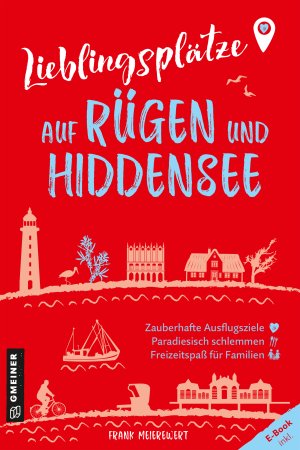 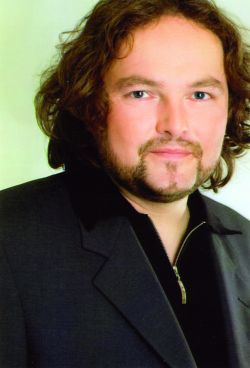 Anforderung von Rezensionsexemplaren:Frank Meierewert »Lieblingsplätze auf Rügen und Hiddensee«, ISBN 978-3-8392-0384-2Absender:RedaktionAnsprechpartnerStraßeLand-PLZ OrtTelefon / TelefaxE-Mail